中国石材协会南京工作联络站文件中石协南京站[2016] 03号关于在南京举办石材护理技术公开课的通知 各有关单位：为了提高石材护理从业人员的技术业务素质，中国石材协会定于2016年7月中旬在江苏省南京市（石材护理工国家职业资格培训基地[南京]）举办主题为“石材护理技术和项目管控”的公开课，欢迎有关单位和个人踊跃报名参加。    一、培训对象及条件1、培训对象：物业管理人员、酒店业管理人员、保洁公司相关人员、清洗公司有关人员等。2、申报条件:初中及以上学历，有志于本行业的各界人士；    二、培训方式与内容	自学和办班辅导相结合，理论与实践相结合，侧重实践。由富有实践经验的业内专家和工程师授课辅导并指导实践。    1、理论部分：   ①石材整体研磨及再结晶硬化处理的一般流程及标准化操作；   ②各类石材病症的成因和处置；   ③石材的日常清洁及维护；   ④人工、物料的成本分析；   ⑤现代管理方法在石材护理项目操作及管控中的实际运用；量化管理、流程管理、目标管理在石材护理项目管控中的实战意义。   2、实操部分：   ①天然石材（大理石、花岗岩)地面的研磨及抛光处理技术；   ②人造石材（抛光砖、玻化砖、微晶石等）地面的翻新抛光处理技术；   ③各类石材病症（锈斑、油斑、色斑污染等）处理的演示方法；  三、颁发证书由中国石材协会颁发行业从业资格证书，由石材护理工国家职业资格培训基地颁发结业证书。   四、报到时间、费用、地点： 1、时 间：2016年7月13日报到，14日-17日上课 2、收费标准：2100元/人（含教材费、培训费、证书费、午晚餐费等）住宿费自理。   3、地 址：南京市建邺区应天大街780号应天智汇产业园（交通路线：南京站和南京南站坐地铁到中华门站下，由2号门出口对面坐39路、126路、63路公交车到泰山路站下）。4、报名时需带本人近期免冠正面2寸同版蓝底彩色照片3张（办证用）；另附身份证复印件一张（A4纸）。   五、承办单位及联系方式：    1、主办单位： 中国石材协会南京工作联络站2、承办单位： 江苏洁天美地环境工程有限公司    联 系 人： 张  丽 1538040 1946   025-86455443              常雪琴 1802150 4813   李  燕 1531208 1381协办单位： 环保中华行        联系人： 王军 1866296 2688   刘丽芳 1352201 4066          六、交费方式：户    名：江苏洁天美地环境工程有限公司开户银行：工行南京应天大街支行账    号： 4301 0308 1910 0000 932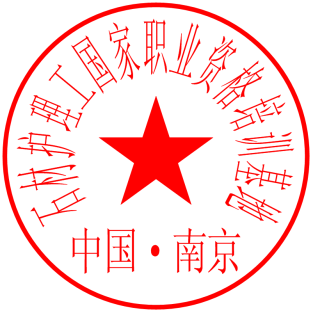 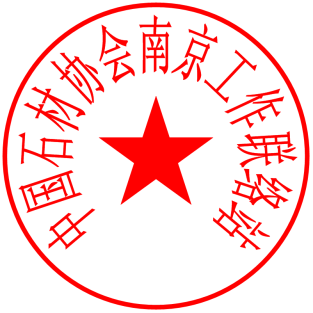                                  中国石材协会南京工作联络站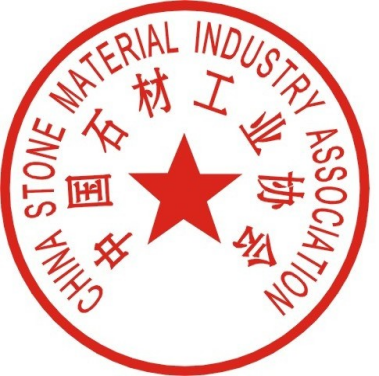                              石材工国家职业资格培训基地                                             护理二〇一六年六月十三日石材护理从业资格技能鉴定申请表姓    名性别出生日期贴照片处贴照片处文化程度身份证号身份证号贴照片处贴照片处单    位贴照片处贴照片处单位电话邮政编码贴照片处贴照片处手    机电子邮箱所属部门职务申报工种石材护理工石材护理工石材护理工申报等级中级本工种工龄本工种工龄鉴定成绩：理论知识                            操作技能鉴定成绩：理论知识                            操作技能鉴定成绩：理论知识                            操作技能鉴定成绩：理论知识                            操作技能鉴定成绩：理论知识                            操作技能鉴定成绩：理论知识                            操作技能鉴定成绩：理论知识                            操作技能鉴定成绩：理论知识                            操作技能鉴定成绩：理论知识                            操作技能参加过何种技能比赛取得何种成绩及有何特殊业绩身  份  证  复  印  件身  份  证  复  印  件身  份  证  复  印  件身  份  证  复  印  件身  份  证  复  印  件鉴定单位意见符合申报条件，同意参加鉴定。                                                盖  章                                            年    月    日符合申报条件，同意参加鉴定。                                                盖  章                                            年    月    日符合申报条件，同意参加鉴定。                                                盖  章                                            年    月    日符合申报条件，同意参加鉴定。                                                盖  章                                            年    月    日符合申报条件，同意参加鉴定。                                                盖  章                                            年    月    日符合申报条件，同意参加鉴定。                                                盖  章                                            年    月    日符合申报条件，同意参加鉴定。                                                盖  章                                            年    月    日符合申报条件，同意参加鉴定。                                                盖  章                                            年    月    日